Oversikt aktiviteter kommunikasjon i mobiliseringsfasen kirkevalg nasjonalt, regionalt og forslag lokalt i Borg per 28.juli.2023
Nettsider: Artikler som oppfordring til å stemme og lenke til Kirkevalg.no ligger på forside på kirken.no og kirken.no/borg, oppfordrer til å gjøre det lokalt også.Sosiale medier: Legg opp til publisering 2-3 ganger i uken i denne perioden. Husk å differensiere budskap til unge mellom 15-18 år, gule og grønne medlemmer- da blir det enklere å lage tekster og bilder som treffer.Plakater og brosjyrer om kirkevalget bør ligge tilgjengelig i resepsjoner, kirkens hus, kirker og menighetshus. Lettlest brosjyre og infoark. Ligger klart på design.kirken.noOversikt over tiltak ulike enheter: se også artikkel med kommunikasjonstips og film fra workshop 7.juni.Forslag tekster til poster SoMe:
Visste du at i Den norske kirke hadde
28 000 døpte. 32 500 konfirmanter. 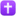 7300 gifte par. 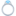 37 900 gravlagte. 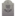 For hundretusenvis mennesker var kirken en del av de viktigste dagene i livet i fjor. Del posten om dette er viktig for deg! Stem i kirkevalget! #kirkevalg #merhimmelpåjord #duerikkealene Se kirkevalg.no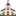 --------------------------
Til høsten er det kirkevalg. Her er kan du som er medlem i Den norske kirke bruke din stemme for å skape fremtidens kirke. Hva er viktig for deg?
Les mer om kirkevalget her #kirkevalg #merhimmelpåjord #duerikkealene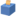 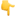 Kirkevalget er et demokratisk valg der en velger hvem som skal styre Den norske kirke de neste fire åreneDet velges representanter til menighetsråd (lokalt), bispedømmeråd (regionalt) og Kirkemøtet (nasjonalt)I 2023 kan du forhåndsstemme digitalt fra 10. august til 6. september på kirkevalget.no.Forhåndsstem fysisk fra 10. august til 8. september. Valgdagen i 2023 er 11. september. Noen steder kan du også stemme 10. september. Da kan du stemme i kirkevalget i nærheten av kommunevalgetDen norske kirkes medlemmer, født i 2008 eller før, har stemmerett i 2023.Alle medlemmer over 18 år kan stille til valg.Mer om valget på kirkevalget.no.---------------------------------
Vet du at det er Kirkevalg i år?
Kirkevalget er på samme tid og sted som kommune- og fylkesvalget.
Det er to endringer fra sist valg. Disse er:
1. Det blir ikke sendt ut valgkort
2. Du kan forhåndsstemme digitalt i perioden 10. august til 6. september.
#kirkevalg #merhimmelpåjord #duerikkealene
----------------------------------
Lurer du på hvem du skal stemme på under #kirkevalget? 

Du finner dem her 

#kirkevalg #merhimmelpåjord #duerikkealene
--------------------
Visste du at kirken jobber for mangfold og inkludering? Bilde med konkret ekesempel…
Er dette viktig for deg?
Stem under årets kirkevalg. Samme tid og sted som kommune- og fylkesvalget. #mangfoldighetoginkludering #inkluderendekirke #mangfoldigkirke #kirkeforalle #kirkevalget2023 #merhimmelpåjord
------------------------
I kirka vår kan alle komme på babysang, eldretreff, familiemiddager, ungdomsklubb, seniorkor og få individuelle sjelesorgsamtaler. Alt er gratis! Hver dag jobber vi med å skape #merhimmelpåjord. Stem i kirkevalget! Les mer om alle kandidatene på kirkevalg.no #kirkeheleuken #kirkevalget 
----------------
Stem i kirkevalget når du stemmer i kommunevalget Hva er viktig for deg? Brita som stiller til menighetsrådet vil er  opptatt av….bilde  av Brita og tagg henne og andre. Les mer om kandidatene på kirkevalg.no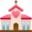 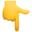 KanalBudskapNasjonaltRegionaltForslag lokaltAnnonsering boardsForhandstem digitalt 10.8 til 6.9Ja hele perioden 10.8-11.9neineiRadiosnutterForhandstem digitalt 10.8 til 6.9Ja hele perioden 10.8-11.9neineiansatteSpoer fem om de skal stemme.Bidra til aa synliggjoere kirka.?Epost til prester om aapen kirke/menighetshus 31.august? Ansatte paa bdr spoer fem personer.?Publisering SoMeForhandstem digitalt 10.8 til 6.9Hver torsdag kl 9Hver mandag (7,14,21,28/8, 4.9)  og torsdag (10,17,24, 31/8, ons 6.9 (faa timer igjen)Kl 20Hver mandag (7,14,21,28/8, 4.9) torsdag (10,17,24, 31/8, ons 6.9 (faa timer igjen)?Kirkevalget – kommunikasjon - Ressursbanken, Den norske kirke (kirken.no)Malgruppe ungdom- du har stemmerett!Gronne- Hva er viktig for deg? Gule- Din stemme teller uansett hvor aktiv du er i kirken. Facebook/Insta: Hva er viktig for deg? Visste du at…Facebook/insta:Stem digitalt i kirkevalget i dag! Les mer om kirkevalget herSnap-Tik Tok: Mellom 15-18 og medlem i Den norske kirke? Du har stemmerett i kirkevalget, stem digitalt i dagFacebook/Insta: Stem digitalt i kirkevalget i dag! Hva er viktig for deg? Visste du at…info kirkens arbeid se mer pa kirkevalget.noFacebook/insta: Hva er viktig for deg? Brita som stiller til menighetsrad er opptatt av….bilde  av Brita og tagg henne og andre. Les mer om kandidatene paa kirkevalg.noStem på valgdagen 7-11.97, 9,10 og 11 september. Stem i kirkevalget naar du stemmer i kommunevalget 7, 9,10 og 11 september. Stem i kirkevalget naar du stemmer i kommunevalget Hva er viktig for deg? Brita som stiller til menighetsrad er opptatt av….bilde  av Brita og tagg henne og andre. Les mer om kandidateneAnnonsering SoMeForhandstem digitalt 10.8 til 6.9Dekker alle medlemmer fullt ut i hele periodenFremmer/sponser innlegg som fungerer braFremmer/sponser innlegg som fungerer bra?Stem på valgdagen 7-11.9Dekker alle medlemmer fullt ut Fremmer/sponser innlegg som fungerer braFremmer/sponser innlegg som fungerer bra?Avisannonse papirStem i kirkevalget!neineiVurder maler her: Kirkevalget – kommunikasjon - Ressursbanken, Den norske kirke (kirken.no)Avisannonse nettForhandstem digitalt 10.8 til 6.9neiDigital annonse 10-13.august med lenke til info om kandidatene regionalt og skjer i kirken Digital annonse med lenke til info om kandidatene lokalt og skjer i kirken (eksempel) kontakt Jannike Hansen i Amedia på 90 40 74 39Stem på valgdagen 7-11.9Digital annonse 7-10.9 med lenke til info om kandidatene regionalt og skjer i kirken Digital annonse med lenke til info om kandidatene lokalt og skjer i kirken, som over. NettsiderForhandstem digitalt 10.8 til 6.9Artikkel og snarvei forside nettArtikkel og snarvei forside nettArtikkel og snarvei forside nett?stemme på valgdagenArtikkel og snarvei forside nettArtikkel og snarvei forside nettArtikkel og snarvei forside nett?menighetsbladStem i kirkevalget!neiBetalt innstikk i mange bladOpp til hver redaksjonRedaksjonelle oppslagForhaandsstemme dag 31.augustDebatt 19.august- Fredrikstad bladStand 2.september- Romerikes bladOppslag om digital forhaandstemming?Se forslag: PowerPoint-presentasjon (kirken.no)ArrangementKirka er der livet leves- stand pa torg og stasjonerKirka er mer for flere- inviter til aapen kirke eller arrangement